KLASA: 940-01/21-06/1URBROJ: 2158/04-02-21-5Ernestinovo, 7. travnja 2021.Na temelju Odluke o prodaji pokretnine, KLASA: 940-01/21-06/1, URBROJ: 2158/04-02-21-1 od 26. ožujka 2021. načelnica Općine Ernestinovo donosiODLUKU O ODABIRU1. Naziv i sjedište prodavateljaOpćina Ernestinovo, Vladimira Nazora 64, 31215 Ernestinovo, OIB: 701672326302. Predmet prodajePredmet prodaje je kamena kocka, kojom su više od 50 godina bile popločane nerazvrstane ceste na području naselja Laslovo, a koje su izvađene prilikom rekonstrukcije cesta. Prodaja će se provesti putem javnog natječaja prikupljanjem zatvorenih pisanih ponuda.3. Procijenjena vrijednost predmeta nabave15.000,00 kuna4. Vrsta postupka Javni natječaj5. Naziv ponuditelja čije je ponuda odabrana ECON d.o.o. , Vijenac Medvednice 15, 31000 Osijek, OIB:72920508086.6. Razlozi odabira, obilježja i prednosti odabrane ponude:Ponuda je pravovremena, po obliku, sadržaju i cjelovitosti ispunjava uvjete iz javnog natječaja. Ponuda je računski ispravna. Odabrani ponuditelj ponudio je minimalnu (početnu) cijenu za predmet nabave. Ponuda je po kriteriju odabira najpovoljnija, te se predlaže odabir iste za sklapanje ugovora o nabavi.7. Razlozi za odbijanje ponude: Nema. 8. Sklapanje kupoprodajnog ugovoraOpćinska načelnica s najpovoljnijim ponuditeljem sklapa kupoprodajni ugovor najkasnije u roku od 15 dana od dana donošenja odluke o odabiru najpovoljnijeg ponuditelja. Ukoliko najpovoljniji ponuditelj ne pristupi sklapanju kupoprodajnog ugovora u propisanom roku ili po pozivu općinske načelnice, smatra se da je odustao od kupnje pokretnine, u kojem slučaju gubi pravo na povrat uplaćene jamčevine.9. Dostava i izvršnost Obavijesti o odabiruOdluka o odabiru dostavlja se svim ponuditeljima istovremeno na dokaziv način.Odluka o odabiru najpovoljnije ponude postaje izvršna danom dostave Odluke ponuditeljima.Općinska načelnicaMarijana Junušić, univ. spec. oec., v.r.Prilog:Zapisnik o otvaranju, pregledu i ocjeni ponuda.DOSTAVITI:Ponuditelji - svima.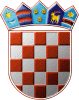                 REPUBLIKA HRVATSKA        OSJEČKO-BARANJSKA ŽUPANIJA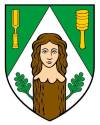 OPĆINA ERNESTINOVO      Općinska načelnica